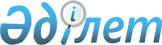 Об установлении квоты рабочих мест для инвалидов в размере трех процентов от общей численности рабочих мест на предприятиях Егиндыкольского района на 2009 год
					
			Утративший силу
			
			
		
					Постановление акимата Егиндыкольского района Акмолинской области от 27 февраля 2009 года № а-2/65. Зарегистрировано Управлением юстиции Егиндыкольского района Акмолинской области 19 марта 2009 года № 1-8-78. Утратило силу - постановлением акимата Егиндыкольского района Акмолинской области от 22 февраля 2010 года № а-2/46      Сноска. Утратило силу - постановлением акимата Егиндыкольского района Акмолинской области от 22.02.2010 № а-2/46

      В соответствии с подпунктом 13 пункта 1 статьи 31 Закона  Республики Казахстан от 23 января 2001 года «О местном государственном управлении и самоуправлении в Республике Казахстан», подпунктом 1 статьи 31 Закона Республики Казахстан от 13 апреля 2005 года «О социальной защите инвалидов в Республике Казахстан», подпунктом 5-2 статьи 7 Закона Республики Казахстан от 23 января 2001 года «О занятости населения», в целях социальной защиты инвалидов, испытывающих трудности в поиске работы, для обеспечения их занятости, акимат Егиндыкольского района ПОСТАНОВЛЯЕТ:



      1. Утвердить прилагаемый перечень предприятий и количество создаваемых рабочих мест для трудоустройства инвалидов на 2009 год.



      2. Государственному учреждению «Отдел занятости и социальных программ Егиндыкольского района»:

      1) установить квоту рабочих мест для инвалидов в размере трех процентов от общей численности рабочих мест;

      2) осуществлять направление инвалидов на создаваемые рабочие места.



      3. Признать утратившим силу постановление акимата Егиндыкольского района «Об установлении квоты рабочих мест для инвалидов в размере трех процентов от общей численности рабочих мест на предприятиях Егиндыкольского района на 2008 год» от 30 января 2008 года № а-1/19, (зарегистрированного в Региональном Реестре государственной регистрации нормативных правовых актов № 1-8-66, опубликованного 23 июня 2008 года в районной газете «Шұғыла – Целинная нива»).



      4. Контроль за исполнением настоящего постановления возложить на заместителя акима района Искакову Ж.С.



      5. Настоящее постановление акимата района вступает в силу со дня государственной регистрации в Управлении юстиции Егиндыкольского района и вводится в действие со дня официального опубликования.



      6. Действие настоящего постановления распространяется на правоотношения возникшие с 1 января 2009 года.      Аким  района                             Б.Султанов      СОГЛАСОВАНО      Начальник

      государственного учреждения

      «Отдел занятости и социальных

      программ Егиндыкольского района»         А.Казбеков

 

Утвержден

постановлением акимата

Егиндыкольского района

от 27 февраля 2009 года

№ а-2/65 Перечень

предприятий и количество создаваемых рабочих мест

для трудоустройства инвалидов на 2009 год

 
					© 2012. РГП на ПХВ «Институт законодательства и правовой информации Республики Казахстан» Министерства юстиции Республики Казахстан
				№

п/пНаименование предприятийКоличество рабочих мест1ГКП на ПХВ «Егиндыколь Су Арнасы» (по согласованию)12ТОО «Сарымсакты» (по согласованию)13ТОО «СХП Шарафутдинов и К» (по согласованию)14ТОО «Армавирский» (по согласованию)1Итого:4